REQUERIMENTO Nº 239/2017Requer informações acerca de vagas em Creche existentes no Município de Santa Bárbara d’Oeste.Senhor Presidente,Senhores Vereadores, CONSIDERANDO que todas as crianças tem direito a vaga em creches e escolas garantidas por lei. CONSIDERANDO que no município o déficit de vagas em creche vem sendo alvo de reclamações.            CONSIDERANDO Este vereador foi questionado por diversos munícipes referentes à falta de vagas nas creches, sobre o sistema que a Secretaria de Educação adota para fazer as inscrições. REQUEIRO que, nos termos do Art. 10, Inciso X, da Lei Orgânica do município de Santa Bárbara d’Oeste, combinado com o Art. 63, Inciso IX, do mesmo diploma legal, seja oficiado Excelentíssimo Senhor Prefeito Municipal para que encaminhe a esta Casa de Leis as seguintes informações: 1º) Quantas vagas de creche são disponibilizadas no Município? Quais idades?2º) Qual o número de crianças que estão aguardando vaga em creche? (identificar por bairro/escola/idade)3º) Atualmente, qual é o procedimento e critérios adotado pelo Município para contemplação de vaga em creche?4º) Existe necessidade de realização de entrevista com assistente social? Qual é o prazo (tempo de espera)?5º) Quantas escolas particulares tem convênio com a prefeitura    no programa Bolsa Creche?6º) Quantas crianças são atendidas pelo programa Bolsa Creche?Plenário “Dr. Tancredo Neves”, em 20 de Fevereiro de 2.017.Cláudio Peressim-vereador-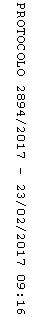 